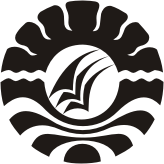 MANAJEMEN KURSUS MENJAHIT PADA LEMBAGA KURSUS DAN PELATIHAN (LKP) AMIBA DI KELURAHAN PA’BAENG-BAENG KECAMATAN TAMALATE KOTA MAKASSARSKRIPSIDiajukan untuk Memenuhi Sebagian Persyaratan Guna Memperoleh Gelar Sarjana Pendidikan (S.Pd) Pada Jurusan Pendidikan Luar SekolahStrata Satu Fakultas Ilmu Pendidikan Universitas Negeri MakassarHARMAN1342042007JURUSAN PENDIDIKAN LUAR SEKOLAHFAKULTAS ILMU PENDIDIKANUNIVERSITAS NEGERI MAKASSAR2017PERNYATAAN KEASLIAN SKRIPSISaya yang bertanda tangan di bawah ini:Nama 			: HarmanNIM			: 104204003Jurusan 		: Pendidikan Luar SekolahJudul Skripsi	: Manajemen Kursus Menjahit pada Lembaga Kursus  dan Pelatihan (LKP)  Amiba di Kelurahan Pa’Baeng-baeng Kecamatan Tamalate Kota Makassar.Menyatakan dengan sebenarnya bahwa skripsi yang saya tulis ini benar merupakan hasil karya saya sendiri dan bukan merupakan pengambil alihan tulisan atau pikiran orang lain yang saya akui sebagai atau hasil pikiran sendiri.Apabila kemudian hari terbukti atau dibuktikan bahwa skripsi ini hasil jiplakan atau mengandung unsur plagiat, maka saya bersedia menerima sanksi atas perbuatan tersebut sesuai dengan ketentuan yang berlaku.Makassar, 5 Oktober  2017Yang membuat pernyataanHARMAN      1342042007